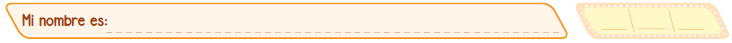 Estados de ánimo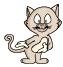 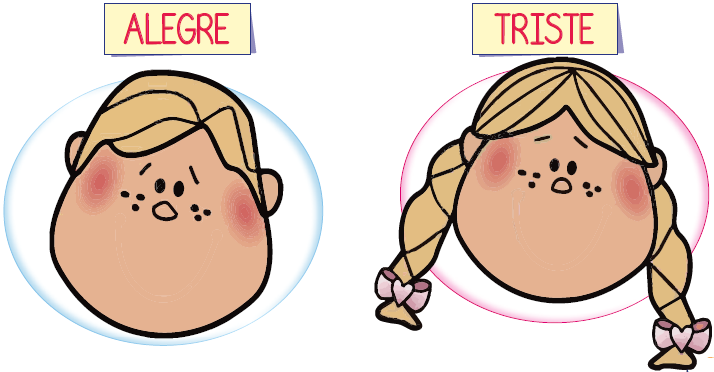 Estados de ánimo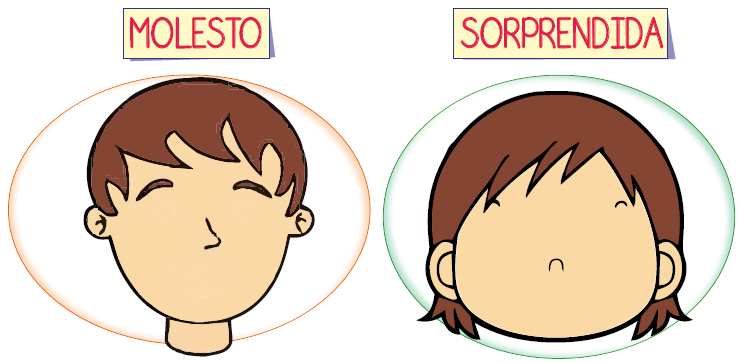 